Дано:ωВСz = 11; ОА = 3; АВ = 5; ВС = 10; DC = 13; tgβ = 4/3; tgα = 5/12.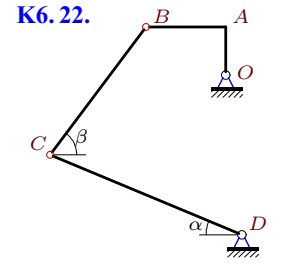 Найти угловые скорости звеньев и скорости точек A и C.Решение:1) Метод мгновенного центра скоростейПокажем на схеме скорости точек.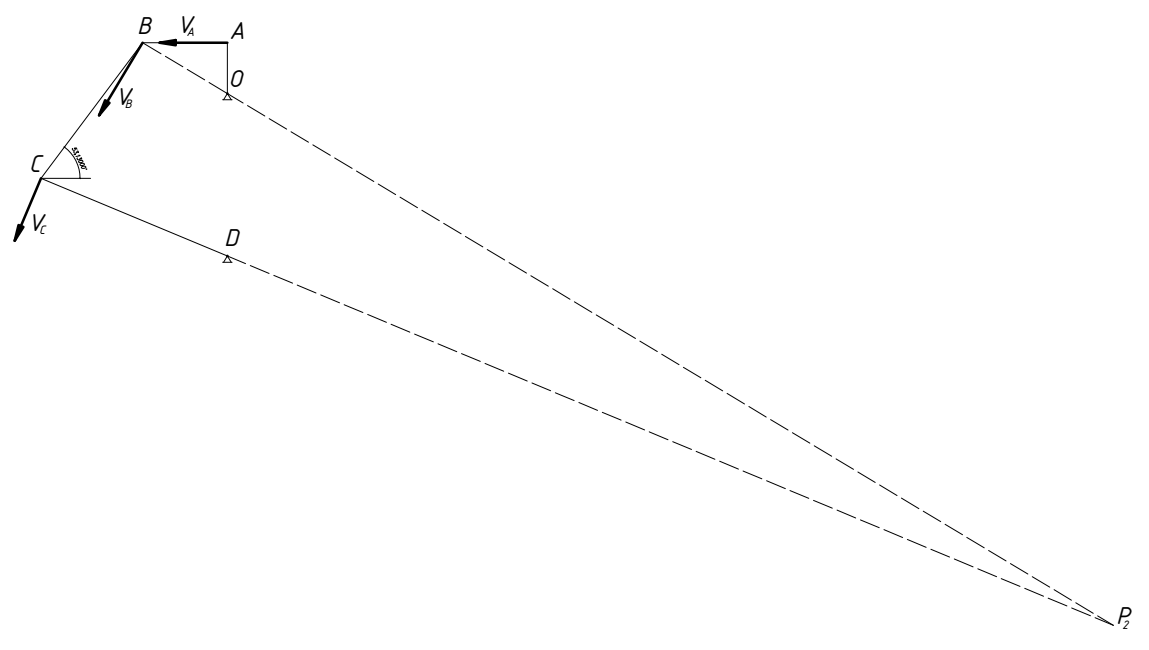 Для определения скоростей вычислим геометрические характеристики треугольников АОВ и СВР2.Тогда по теореме синусовОткудаДалее определяем искомые скорости2) План скоростейДля определения скоростей изобразим на чертеже скорость ωВСz направление и величина которой известны (направлена перпендикулярно звену ВС).Направления скоростей VВ и VС известны, необходимо определить их величину.Из начала вектора ωВСz проведем линию параллельную скорости VС, а из конца вектора ωВСz линию параллельную VВ. На пересечении этих линий получим точку О (полюс).Для определения скорости VА из полюса О проведем линию параллельную VA, а из точки В линию параллельную ОА. На пересечении этих линий получим точку А.Измерив длину скоростей на плане получим:VА = 384,62; VВ = 747,57; VС = 766,73.Поученные значения несколько отличаются от полученных по методу мгновенного центра скоростей, что связано с неточностью построений.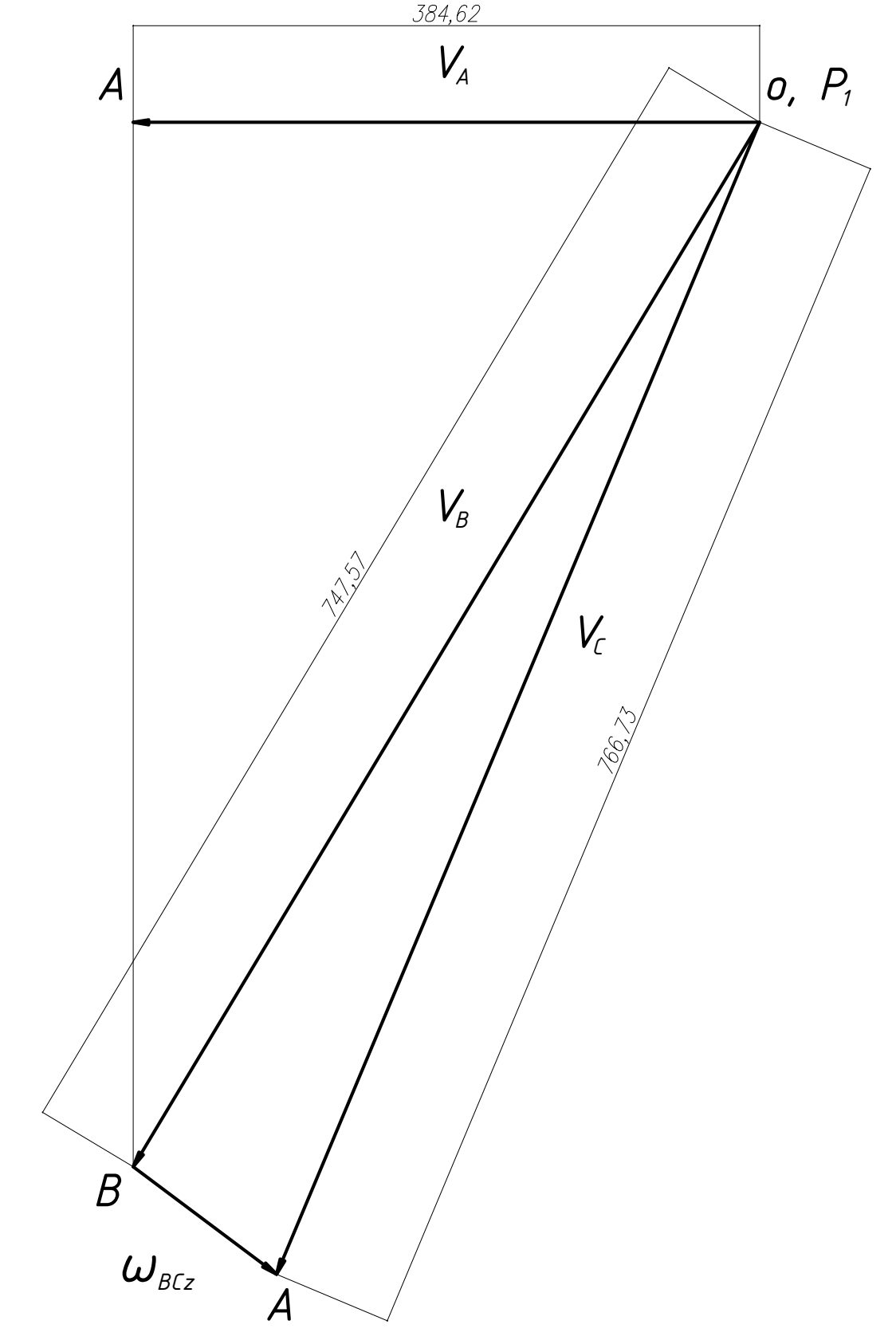 3) Уравнение трех угловых скоростейВведем систему координат, выбрав за начало произвольную точку.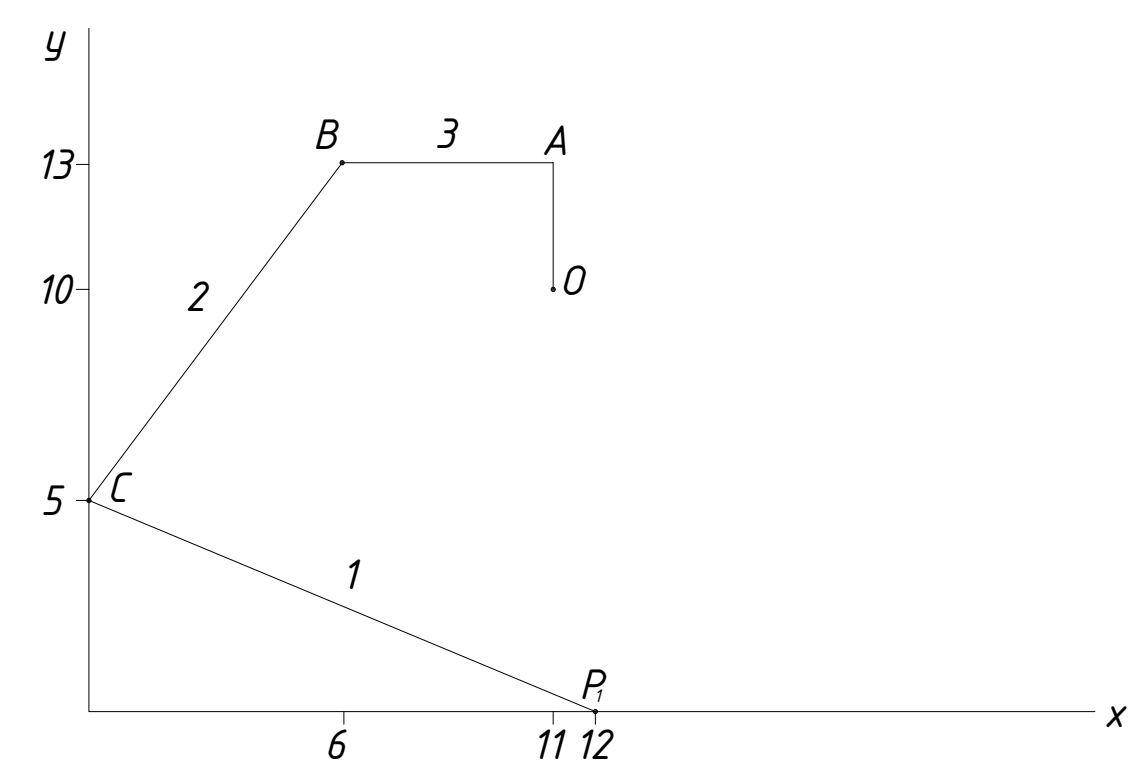 Записываем уравнения трех угловых скоростейИз уравнения (2)Поставив полученное выражение в уравнение (1) получим